Middle EastPhysical Characteristics notes 2Location      Crossroads of Europe, Africa, and Asia; Middle East consists primarily of Southwest Asia and Northern Africa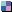       Turkey also owns a small strip of land in Europe where part of the city of Istanbul is locatedDesert and semiarid climatesSahara      largest hot desert in the world; roughly the same size as the United States      stretches across countries of northern Africa, especially Algeria and LibyaSahel      mostly savanna (semi-arid grasslands)      hot and dry; vegetation is limited to grasses, thorns/weeds      desertification is a major problem; occurs because of overgrazing of the land      stretches across northern Africa below the Sahara Desert, especially in Mali, Niger, and ChadMountainsAtlas Mountains      northwest Africa in Morocco, Algeria, and Tunisia      Rock of Gibraltar is part of this mountain range      between Sahara Desert and Atlantic/Mediterranean coast      formed when Africa and America collided millions of years agoTaurus Mountains      Eastern Turkey      source of Euphrates River that flows southeast through Syria and IraqZagros Mountains      extend throughout western Iran along the border with Iraq and in the ethnic region of Kurdistan      range ends at the Strait of Hormuz that separates the Persian Gulf from the Arabian SeaMount Ararat      part of Caucasus Mountains; Eastern Turkey      tallest mountain peak in Turkey      many believe that Noah’s Ark came to rest hereRivers      Seasonal flooding deposits alluvial soils (silt and other deposits) on shorelines and riverbeds      Delta regions:  area where rivers spread out and drain into a larger body of water; creates fertile soil        --deltas of the Nile and Tigris-Euphrates are fertile areas      Oasis:  isolated area of vegetation in a desert; surrounding a spring or other water source        --necessary for trade via caravan routes, military advantages      Wadis:  dry riverbeds that contain water only after heavy rains; underground water available (wells)        --populations centered around wadis in primarily desert countriesNile River      longest river in the world, flows north into the Mediterranean Sea      city of Cairo grew on fertile land of the Nile Delta      Khartoum, Sudan grew at confluence of Blue and White Nile      White Nile begins at Lake Victoria      Blue Nile begins in the Ethiopian Highlands      frequent flooding before construction of Aswan High Dam        --controls flooding, but blocks silt        --Lake Nassar formed by dam      ancient Egyptian civilizations grew on fertile land near the riverTigris River      Northeastern member of a pair of rivers that define Mesopotamia (along with the Euphrates)      Flows from Taurus Mountains in Turkey past Baghdad, Iraq into the Persian Gulf      Turkish dams have been a source of controversy      Used for irrigation in a primarily desert country      Navigable only as far as BaghdadEuphrates River      Southwestern member of a pair of rivers that define Mesopotamia (along with the Tigris)      Flows from mountains in Turkey through Syria and Iraq into the Persian Gulf      Combines with the Tigris before emptying into the gulf      Turkish dams cause controversy; very limited navigabilityJordan River      Flows south through the Sea of Galilee into the Dead Sea, the lowest point on Earth      Much of the river forms the border between Jordan and Israel      Water heavily used for human purposes (irrigation, etc.), causing the Dead Sea to shrink      Frequently mentioned in the Christian Bible; Jesus baptized in itOther Water FeaturesMediterranean Sea      Divides S. Europe, N. Africa, and S.W. AsiaRed Sea      Gulf of the Indian Ocean between Asia and Africa (Egypt and Saudi Arabia)      Connected to Mediterranean Sea by Suez CanalBlack Sea      Between Europe and Asia; important for trade; Turkish straits allows access to MediterraneanArabian Sea      Northwestern part of the Indian Ocean; touches western India and the Arabian PeninsulaPersian/Arabian Gulf      Gulf of the Indian Ocean between Iran and Saudi Arabia; connected to ocean by Strait of Hormuz      Also touches many other small oil-rich countries; richest oil-producing region in the world      Site of recent wars (Iran v. Iraq; Iraq v. Kuwait & US, etc.); many oil tankers sunk in the gulf      Tigris/Euphrates River flows into itStrait of Hormuz      Narrow strip of Indian Ocean that connects the Persian/Arabian Gulf to the Arabian Sea       Very important shipping route for oil coming from the Persian Gulf countriesBosporus Strait      Small strip of water that allows shipping between the Mediterranean Sea and Black Sea      Separates Europe from Asia      Sea of Marmara below leads to Mediterranean      Straddled by strategically important Turkish city of Istanbul (formerly Constantinople, Byzantium)        --Historically important for military and trade Dardanelles Strait      Southernmost of two important Turkish straits (Bosporus is the other one) that control access from the Mediterranean to the Black Sea      Connects the Aegean Sea (part of Mediterranean) to the Sea of Marmara